План работы на шестой школьный день 7.05.2022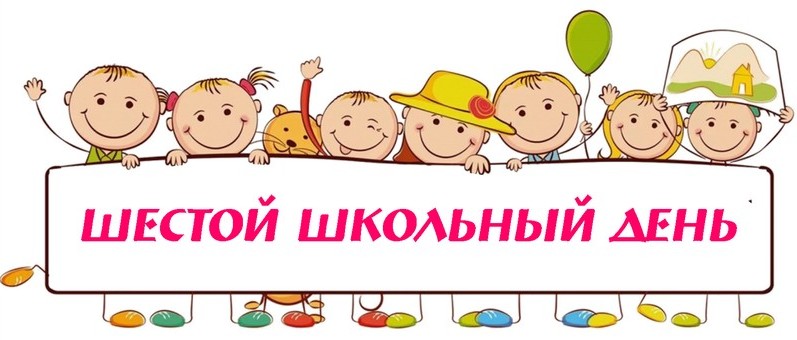 Название объединения по интересамМесто проведения(№ кабинета и т.д.)День недели, время работыФ.И.О. педагога (полностью), контактный телефонОсновы польской культурыК-т  529.20 – 13.20Румынская О.Т.Создание компьютерных игр на языке ScratchК-т  279.20 – 11.55Терешко А.Л.«Текстильный дизайн»К-т 19.00 – 11.00Владыко Е.М.Стоп-кадрСтудия9.20 – 11.00Розин А.Г.Этикет529.00 – 10.0011.00 – 12.0013.00 – 14.00Черникович Е.Г.АквариумистикаК-т 5014.00 – 17.00Ганецкий Д.Н.БаскетболСпортивный зал14.00 – 16.30Олейников И.Н.Факультатив по математикеК-т 418.25 –  11.00Пономарева С.В.Факультатив  по математикеК-т 519.20  –  11.55Киреева Т.А.Факультатив  по физикеК-т 3411.10  –  13.45Усюкевич О.Д.К-т 288.25 – 11.00Вить В.В.Факультатив  по химииК-т 498.25 –  11.55Храмцевич Е.В.МероприятияМероприятияМероприятияМероприятияУчастие в районном конкурсе«Смотр строя и песни», приуроченного ко Дню Победы, Дню Государственного герба Республики Беларусь и Государственного флага Республики БеларусьВ сш. № 1411.00Белевская Ж.Г.Музыкально-познавательная программа “Песни Победы” 2а 10.0063 кабЯкимович Ж.И.КТД «Память вечно жива»3 г 10.00Черник Ю.Л.Путешествие во времени « Чтобы вспомнили…Чтобы помнили!»2 г9.00 64 каб. Клышпач Т.М.Мастер-класс «Открытка ветерану» 3а10.00Левицкая О.В.Час памяти «В сердцах и книгах память о войне»2б10.00Нарейко Л.Л.